Mount Pleasant Rotary Club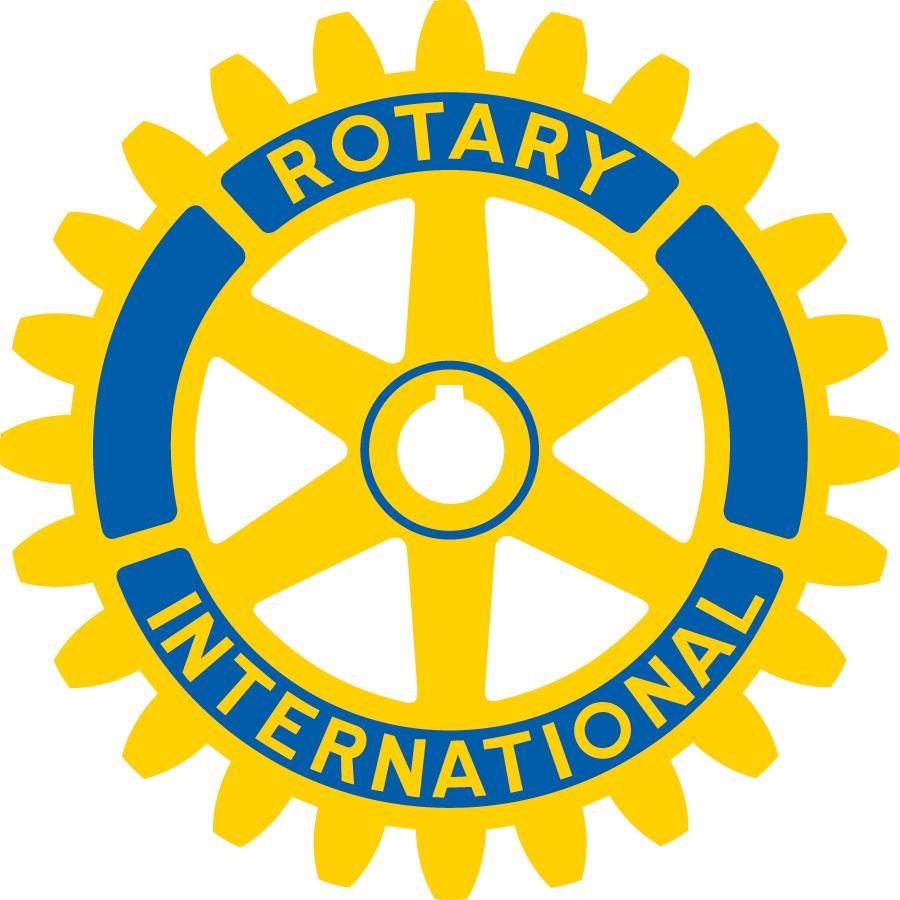 P.O. Box 252Mt Pleasant, MI 48804-0252
Website: mprotary.comFacebook: Mt. Pleasant Rotary ClubRotary Roundup       October 23rd, 2017                                                                                 Recap of October 16th, 2017 Club MeetingCarol Santini called the meeting to order and lead us in the Pledge of Allegiance.Invocation:  Paul SiersGreeters: Lisa and MattGuests:  Clint and Joell Fitzpatrick, Don O’Brien, Judy Zhao, Rod Freeze, Sara Miller, Marie Richards, Julie Freeze, Madison Hansen, Jonah Ervin, Kayla Campbell, Jeff Platte, Clarrissa Klein.Announcements: Bethany brought interact board members with her today – they introduced themselves:Kayla – President has been in the club 2 yearsMadi – Treasurer has been in the club 2 yearsClarrissa – President Elect has been in the club 2 yearsJonah – Secretary has been in the club 3 years Update on the Interact club: They now have 20 membersThey were raising money for the purple pinky project – were painting Rotary member’s pinkys for a donation to raise polio awareness.The state wide conference will be at Riverwood this Saturday the 21st.  Amanda announced that nominees for the vocational and citizenship awards are now on the Club Runner website, so you can place your nominations there.Amy informed us that a fireside chat will take place on November 9th from noon to 1pm at John Jensen’s house.  This is for all new members to Rotary.Paul talked about gift boxes and ordering. Music:  Sang happy birthday to Paula.  “This Land Is Your Land” with Kathy BeebeSergeant-at-Arms: Rich FlemingFines & Brags:He felt Tom Olver SHOULD have been fined for being the only person on the football field during homecoming with an umbrella.  Rich was selling $7 chili cook-off tickets for Lions Club for his wifeKim and Peggy bragged together to make sure you stop by ICCAC on your way to Pack the Pantry on October 26th.  October 24th is world Polio Day – there will be an envelope passed around for donationsProgram:  October Student Citizens of the Month!Tom Gross introduced himself and the rest of the scholarship committee:  Peggy, Jay, Jennifer, Danielle, Tony and Cherie.Recipients of this month’s award:From left to right:Nick Freeze (Beal City) – he is not sure where he wants to go to college yet, but hopes to study mathematicsRowan Fitzpatrick - (Sacred Heart) Hopes to study in Ireland at the University of Limerick – wants to be a physical therapist.Jack O’Brien - (Mt Pleasant High School) Hopes to study journalism at MSUSarah Zhao - (Mt Pleasant High School) Wants to student on the east coast, possibly a physician. 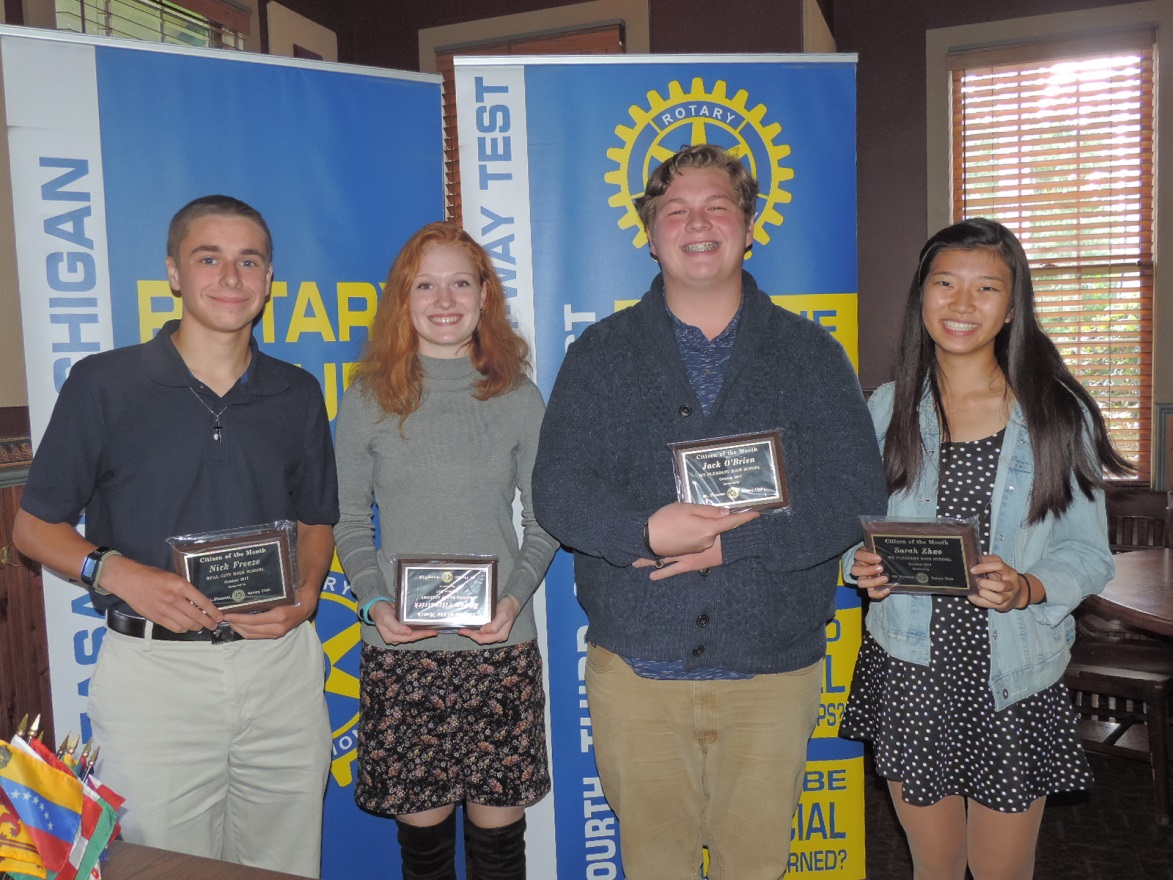 